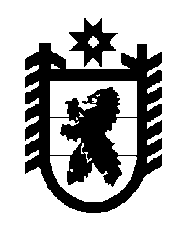 Российская Федерация Республика Карелия    УКАЗГЛАВЫ РЕСПУБЛИКИ КАРЕЛИЯО внесении изменений в Указ Главы Республики Карелия                                   от 22 июля 2013 года № 56Внести в Положение об общественных приемных Главы Республики Карелия в городских округах и муниципальных районах в Республике Карелия, утвержденное Указом Главы Республики Карелия от 22 июля         2013 года № 56 «Об общественных приемных Главы Республики Карелия                   в городских округах и муниципальных районах в Республике Карелия» (Собрание законодательства Республики Карелия, 2013, № 7, ст. 1211; 2014, № 6, ст. 1014; 2016, № 5, ст. 999; Официальный интернет-портал правовой информации (www.pravo.gov.ru), 3 апреля 2018 года, № 1000201804030006), следующие изменения:1) в пункте 4:а) в абзаце втором слова «в соответствии с утвержденным графиком» заменить словами «не менее двух раз в месяц»;б) в абзаце четвертом слова «готовят информационные материалы, справки, предложения» заменить словами «ежемесячно направляют информацию в Министерство национальной и региональной политики Республики Карелия»; 2) в пункте 5.1:а) абзац третий дополнить словами: «, в том числе ежеквартально проводят в общественных приемных День единого приема граждан и представителей организаций в Республике Карелия;»;б) абзац четвертый признать утратившим силу;3) дополнить пунктом 5.2 следующего содержания:«5.2. Прием граждан в общественных приемных при выезде в городские округа и муниципальные районы в Республике Карелия проводят заместители Главы Республики Карелия, заместители Премьер-министра Правительства Республики Карелия, руководители органов исполнительной власти Республики Карелия, за которыми закреплены муниципальные образования в Республике Карелия, а также иные руководители органов исполнительной власти Республики Карелия по вопросам компетенции данных органов исполнительной власти Республики Карелия.».    
          Глава Республики Карелия                                                              А.О. Парфенчиковг. Петрозаводск13 июня 2018 года№ 48